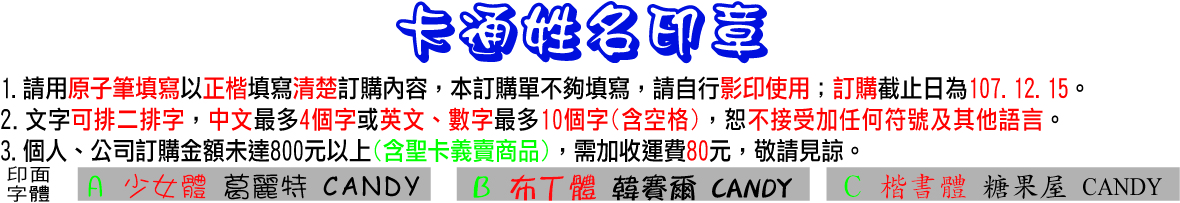 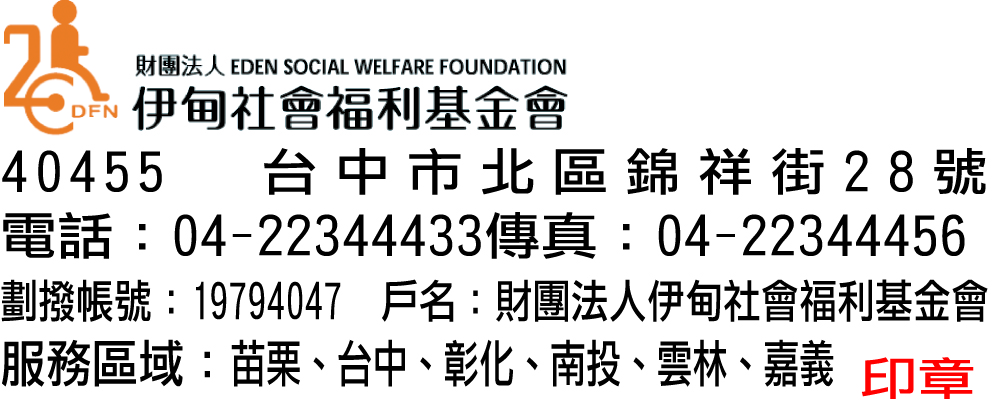 學校：                       班級：                 聯絡人：                       電話/手機：                    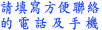 交貨地址：                                          規格款式NO訂購人圖案編號請選字體印面文字內容請選印面顏色加購印油每瓶50元金額小計方塊章200元A 款米 奇1A- ________A□ B□C □紅□ 紫□ 橘□   粉紅□  天藍□____瓶方塊章200元A 款米 奇2A- ________A□ B□C □紅□ 紫□ 橘□   粉紅□  天藍□____瓶方塊章200元A 款米 奇3A- ________A□ B□C □紅□ 紫□ 橘□   粉紅□  天藍□____瓶方塊章200元B款維 尼1B- _______A□ B□C □紅□ 紫□ 橘□   粉紅□  天藍□____瓶方塊章200元B款維 尼2B- _______A□ B□C □紅□ 紫□ 橘□   粉紅□  天藍□____瓶方塊章200元B款維 尼3B- _______A□ B□C □紅□ 紫□ 橘□   粉紅□  天藍□____瓶方塊章200元C款怪 獸1C- _______A□ B□C □紅□ 紫□ 橘□   粉紅□  天藍□____瓶方塊章200元C款怪 獸2C- _______A□ B□C □紅□ 紫□ 橘□   粉紅□  天藍□____瓶方塊章200元C款怪 獸3C- _______A□ B□C □紅□ 紫□ 橘□   粉紅□  天藍□____瓶方塊章200元D款小美人魚1D- _______A□ B□C □紅□ 紫□ 橘□   粉紅□  天藍□____瓶方塊章200元D款小美人魚2D- _______A□ B□C □紅□ 紫□ 橘□   粉紅□  天藍□____瓶方塊章200元D款小美人魚3D- _______A□ B□C □紅□ 紫□ 橘□   粉紅□  天藍□____瓶方塊章200元E款Hello kittyXNYA1E- ________A□ B□C □紅□ 紫□ 橘□   粉紅□  天藍□____瓶方塊章200元E款Hello kittyXNYA2E- ________A□ B□C □紅□ 紫□ 橘□   粉紅□  天藍□____瓶A款米奇       個+ B款維尼        個 + C款怪獸         個+ D款小美人魚        個 + E款Helloy kitty X NYA         個 =共_____個x200元=印章金額______元    加購印油        瓶×50元=印油金額         元     合計總金額             元A款米奇       個+ B款維尼        個 + C款怪獸         個+ D款小美人魚        個 + E款Helloy kitty X NYA         個 =共_____個x200元=印章金額______元    加購印油        瓶×50元=印油金額         元     合計總金額             元A款米奇       個+ B款維尼        個 + C款怪獸         個+ D款小美人魚        個 + E款Helloy kitty X NYA         個 =共_____個x200元=印章金額______元    加購印油        瓶×50元=印油金額         元     合計總金額             元A款米奇       個+ B款維尼        個 + C款怪獸         個+ D款小美人魚        個 + E款Helloy kitty X NYA         個 =共_____個x200元=印章金額______元    加購印油        瓶×50元=印油金額         元     合計總金額             元A款米奇       個+ B款維尼        個 + C款怪獸         個+ D款小美人魚        個 + E款Helloy kitty X NYA         個 =共_____個x200元=印章金額______元    加購印油        瓶×50元=印油金額         元     合計總金額             元A款米奇       個+ B款維尼        個 + C款怪獸         個+ D款小美人魚        個 + E款Helloy kitty X NYA         個 =共_____個x200元=印章金額______元    加購印油        瓶×50元=印油金額         元     合計總金額             元A款米奇       個+ B款維尼        個 + C款怪獸         個+ D款小美人魚        個 + E款Helloy kitty X NYA         個 =共_____個x200元=印章金額______元    加購印油        瓶×50元=印油金額         元     合計總金額             元A款米奇       個+ B款維尼        個 + C款怪獸         個+ D款小美人魚        個 + E款Helloy kitty X NYA         個 =共_____個x200元=印章金額______元    加購印油        瓶×50元=印油金額         元     合計總金額             元A款米奇       個+ B款維尼        個 + C款怪獸         個+ D款小美人魚        個 + E款Helloy kitty X NYA         個 =共_____個x200元=印章金額______元    加購印油        瓶×50元=印油金額         元     合計總金額             元A款米奇       個+ B款維尼        個 + C款怪獸         個+ D款小美人魚        個 + E款Helloy kitty X NYA         個 =共_____個x200元=印章金額______元    加購印油        瓶×50元=印油金額         元     合計總金額             元